PATAGONIA TOTAL / 5D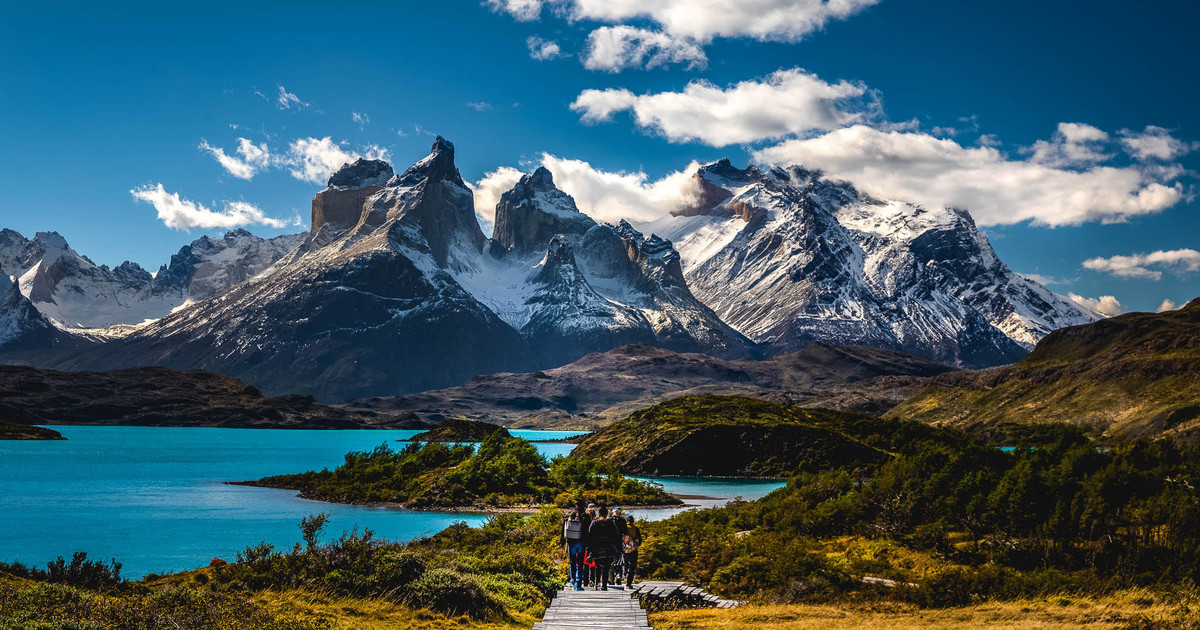 ITINERARIOPRECIOS Y HOTELESOpción 1 - Altiplánico SurSuplemento pasajero viajando sólo: 50.00Opción 2 - CostaustralisSuplemento pasajero viajando sólo: 50.00CONDICIONES: Valor por persona en USD (dólares americanos)Precios sujetos a disponibilidad y cambios sin previo avisoPrecios validos según se indica en VigenciaDIASERVICIOTIPOIDIOMAHORARIO1(HD)  Punta Arenas / Puerto Natales Compartido Conductor españolRestricción Horario2(FD)  Glaciares Balmaceda y Serrano en Embarcación 21 de Mayo (Almuerzo incluido)Compartido Guía español / inglesHorario AM3(FD)  Parque Nacional Torres del Paine (Almuerzo incluido)Compartido Guía español / inglesHorario AM4(FD)  Hiking Base Las Torres (Box lunch incluido)Compartido Guía español / inglesHorario AM5(QD)  Puerto Natales / Punta ArenasCompartido Conductor españolRestricción HorarioHabitaciónSingleDobleTripleVigenciaStandard22271832169901-05-2020 - 31-12-2021* Noche Adicional27317514101-05-2020 - 31-12-2021HabitaciónSingleDobleVigenciaVista Ciudad2,0881,60804-04-2021 - 29-10-2021* Noche Adicional23911904-04-2021 - 29-10-2021